Закирова Раиля Фоатовна,учитель русского языка и литературы ГАОУ «Адымнар-путь к знаниям и согласию»УРОК РУССКОГО ЯЗЫКА В 5 КЛАССЕТЕМА УРОКА: ВРЕМЯ ГЛАГОЛАТема урока: Время глагола.Тип урока: Урок «открытия» новых знаний.Цели урока:Деятельностная: формирование способности учащихся к новым способам действия: создание алгоритма, наблюдение, работа с раздаточным материалом.Содержательная: формирование знаний о правилах определения времени глагола, правилах употребления временных форм в речи.Планируемые результаты:Личностные: обучающийся научится готовности и способности к саморазвитию и самообразованию на основе мотивации к обучению и познанию.Метапредметные результаты:Регулятивные: обучающийся научится ставить новые учебные цели и задачи; обучающийся получит возможность научиться планировать достижения целей, самостоятельно учитывать условия и средства их достижения.Познавательные:  давать определение понятиям; обучающийся получит возможность научиться устанавливать причинно-следственные связи.Коммуникативные: обучающийся научится основам коммуникативной рефлексии; работая в паре и группе, обучающийся получит возможность научиться брать на себя инициативу в организации совместного действия.Предметные: обучающийся научится определять время глагола и объяснять правила написания; обучающийся получит возможность научиться находить глаголы в предложениях и художественных произведениях и использовать их в устной речи. Предметно-образовательная среда: лист самооценки, учебник, комплект мультимедийной аппаратуры, карточки с заданиями.Ход урока.I. Мотивация учебной деятельности.        Учитель. Дорогие ребята! Я рада приветствовать вас всех на нашем уроке. Прочитайте  девиз урока, спроецированный на экране : «Учись, смекай, активней будь! И к знаниям откроешь путь!» (Слайд 2).Как вы его понимаете?       Ученик. Я думаю, что  старание и трудолюбие открывают путь к знаниям. Если хорошо учиться в школе, можно поступить  в хороший вуз.        Ученик. Я думаю, что упорная учеба помогает получить  желаемую профессию.        Учитель.   Вы готовы получать новые знания? Готовы учиться?        Ученики. Готовы!  II.Актуализация прочного учебного действия.Учитель. Тогда, проверим домашнее задание.Те, кто выполнял упражнения 685  и 686, сравните свои ответы с эталоном, спроецированным на экран.     Эталон к упражнению 685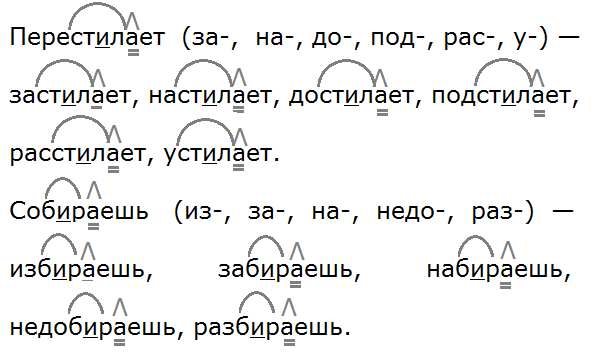     Эталон к упражнению 689.Учитель. А те, кто  написал  сочинение  на тему «Зимний вечер», подойдите ко мне с тетрадями. Ребята, выберите самое  лучшее сочинение, посоветуйтесь между собой и решите, кто из вас будет читать свою работу.  Учитель. Поднимите руки те, кто выполнил упражнение 685 без ошибок. У кого-нибудь возникли затруднения при выполнении этого упражнения?Ученик. Я допустил ошибку в написании слова расстилает , пропустил одну букву с, потому что неверно выделил корень.  Учитель. Поднимите руки те, кто выполнил без ошибок упражнение 689. Какие трудности у вас возникли при выполнении этого задания?Ученик. Я допустил ошибку: написал слово пировать в первый  столбик ,потому что не обратил внимание на суффикс и значение этого слова .  Учитель. Ребята, а теперь давайте послушаем ….  и оценим её сочинение-описание по требованиям, спроецированным на экране. Эталон сочинения-описания.Зимний вечер.         Зимний вечер— сказочное время суток . Природа будто замирает в ожидании чуда. Только где-то вдалеке слышится детский смех. Дышится легко и свободно. Землю застилает   пышный белоснежный ковер. Снежинки ярко блестят на солнце. Фонари зажигаются один за другим во дворах, и ты попадаешь в сказочный и таинственный мир. На душе становится спокойно.Требования к сочинению-описанию.Использованы ли глаголы с чередованием в корне(5-6)Для текста-описания нужны имена прилагательные, так как текст отвечает на вопрос какой? каков? В описании, как правило, говорится об основных признаках предмета Описанию помогают сравнения с чем-либо (как будто, как, словно, похож на…).В описании нет действия, движения.Описание даётся для того, чтобы читатель испытал те же чувства, что и ты.Описание должно быть взволнованным, изображение красочным.Соответствует ли плану:Представление объекта речи.Наиболее характерные признаки      объекта речи.Оценка объекта речи.Заключение и выводУченик. Я думаю, что сочинение-описание соответствует всем требованиям.Учитель. Оцените работу.  Ученик.  Я думаю, что эта работа заслуживает оценку «отлично».Ученик.  Я также считаю, что это сочинение должно быть оценено на «отлично».Учитель. У вас на партах лежат листы самооценки. Учитель. Оцените уровень освоения домашнего задания по принципу: если задание выполнено правильно, ставьте «+», если были недочеты, ставьте «?»На каком уровне вы усвоили пройденный материал?Ученики. Удовлетворительно. Нам необходимо работать над ошибками.Ученики. Не забываем оценивать свою познавательную деятельность в течение урока. Продолжим.Ученики. Да! III этап. Выявление места и причины затруднения.Учитель. Прочитайте стихотворение, найдите глаголы  и заполните таблицу.Рыженький котик сидел на окошке.И увидел он знакомую кошку.Он ей песню спел,А потом поел.Вот теперь сидит, на нее глядит.Кисонька мурлычет, кота к себе кличет:“Пойдем, котик, на улицу гулять”.Будем вместе по улице ходить,И о разном с тобой будем говорить.ТаблицаУчитель. Проверим по эталону.Учитель. Поднимите руки, кто написал без ошибок. Теперь те, кто написал с ошибками.Учитель. Какие  затруднения вы испытывали?Ученик. Я написала с ошибками. Я определила время у глагола пойдем как настоящее.Ученик. Я не смог найти глаголы будущего времени.Учитель. Можете ли вы объяснить свои ошибки? Ученик. Нет. Мы не умеем определять время глагола.IV этап. Построение проекта выхода из затруднения.Учитель. Как же вы считаете, какова цель нашей дальнейшей работы?Ученики. Мы должны узнать, как определить время глагола.Учитель. Как сформулируем тему урока?Ученики. Время глагола.Учитель. Какой метод вы предлагаете использовать для решения данной проблемы?Ученики. Мы выбираем метод  работы с учебником.V этап. Реализация построения проекта.Учитель. Прочитайте  правило в учебнике на стр.132. Что вы узнали?Сформулируйте правило.Ученик. Глаголы прошедшего времени обозначают действие, которое произошло до момента речи.Ученик. Глаголы настоящего времени обозначают действие, которое происходит в момент речи. Ученик. Глаголы будущего времени обозначают действие, которое произойдет после момента речи.Учитель. Теперь объединитесь в группы и составьте алгоритм.Учитель. 1 группа, представьте свой алгоритм. Группа 1.Алгоритм 1.ДействиеУчитель. 2 группа, теперь вы.2 группа.Алгоритм 2.Учитель. Итак, ребята, как вы думаете, какой алгоритм лучший?Ученики. У 2 группы, потому что он краткий и понятный.Учитель. Запишем его в тетрадь.  Учитель. Давайте закрепим алгоритм.  Прочитайте предложения, спроецированные на доске, определите время глагола, используя алгоритм.              Весной с пригорка звонко льётся разговорчивый ручей. На бескрайних полях потемнел снег. Скоро солнышко растопит лед на речке. На лугах зазеленеет сочная травка. Все вокруг радуется приходу весны.
Ученик 1.   Глагол  льется обозначают действие, которое совершается сейчас, отвечает на вопрос что делает? Значит это глагол  настоящего времени.Ученик 2.  Глагол  потемнел  обозначает действие, которое совершено до момента речи, отвечает на вопрос что сделал? Значит, это глагол прошедшего времени.Ученик 3.  Глагол  растопит обозначает действие, которое  будет совершено после момента речи, отвечают на вопрос  что сделает? Значит, это глагол будущего времени.   Ученик 4. Глагол  зазеленеет обозначают действие, которое будет совершено после момента речи, отвечают на вопрос  что сделает? Значит, это глагол будущего времени.   Учитель 5.   Глагол  радуется обозначают действие, которое совершается сейчас, отвечает на вопрос что делает? Значит это глагол  настоящего времени.Учитель. Можете ли вы теперь объяснить те ошибки, которые допустили в начале урока?Ученики. Можем.Ученик.Глагол пойдем отвечает на вопрос что сделаем?, обозначает действие, которое произойдет после момента речи. Это глагол будущего времени.Ученик. Я смог найти глаголы будущего времени: пойдем, будем ходить, будем говорить.  Они обозначают действие, которое будет совершено после момента речи VI этап. Этап первичного закрепления с проговариванием во внешней речи.Учитель. Теперь будем работать над закреплением орфограммы и выполним упражнение фронтально  694.1. Уж тает снег б..гут руч..и, в окно пове..ло весною. Засвищут2 скоро с..ловьи и лес оденется листвою. 2. Песни жав..ронков снова зазвенели в вышине.4 3. Уж т..плее солнце греет... Скоро всё заз..ленеет: степи рощи и леса.5 (А. Плещеев) Ученик. 1.Уж тает снег, бегут ручьи, в окно повеяло весною. В этом предложении глаголы обозначают действие, которое происходит в момент речи --настоящее время.Ученик 2.Засвищут скоро соловьи, и лес оденется листвою. В этом предложении глаголы обозначают действие, которое произойдет после момента речи.Ученик 3.. Песни жаворонков снова зазвенели в вышине. Глаголы обозначают действие, которое происходило до момента речи — прошедшее время.Ученик 4. Уж теплее солнца греет… В этом предложении глаголы обозначают действие, которое происходит в момент речи --настоящее время.Ученик 5.Скоро все зазеленеет: степи, рощи и леса. Действие будет происходить после момента речи—будущее время.     Учитель. Испытывали ли вы затруднения, при выполнении этого задания?Ученик. Да. Нужно еще поработать .Учитель. Продолжаем закреплять. Поработаем в группах.         Выполним групповую работу: таблицу (на карточках и на экране) заполняем недостающими глаголами.собирал, играю, буду стучать, слышу, слышал, буду игратьПроверьте себя по эталону:Учитель. Испытывали ли вы затруднения, при выполнении работы в группах?Ученик. Нет. Мы работали в команде, подсказывали друг другу. Например, мой одноклассник сделал ошибку в  написании формы глагола прошедшего времени собирал.Физкультминутка. Учитель.Вы уже устали. Давайте мы с вами чуть-чуть разомнемся,  если я вам назову глаголы прошедшего времени вы должны присесть,Настоящее время – похлопаем в ладошиБудущее время – ходьба на месте Ходил (п.в.), красит (н.в.), водит (н.в.), польет (б.в.), говорил (п.в.), рисует (н.в.), напишет (б.в.), прыгал (п.в.), встало (п.в.), живет (н.в.), согреет (б.в.), поет (н.в.), танцевал (п.в.), прилетят (б.в.). Молодцы!Учитель. Продолжаем закрепление. Поработаем в парах. Найдите в Интернете и запишите 3-4   пословицы, определите время глагола.Учитель. Прочитайте, какие пословицы вы подобрали.Ученик.  Сытый голодного не разумеет.(н.вр.)Ученик.  Сделал дело—гуляй смело.(пр.в)Учитель. Кто может дополнить?Ученик.  Терпение и труд все перетрут.(б.вр.)Учитель. Испытывали ли вы затруднения работая в парах?Ученик. Да. Но, мы уже увереннее выполняем задание.VII этап. Самоконтроль с самопроверкой по эталону.Учитель: Вы уверены в своих умениях?Ученики. Да!Учитель. Тогда  откройте  карточку 1. Заполните таблицу глаголами из данных предложений. 1Днём и ночью таскает ёжик в домик душистые листья, мягкий лесной мох, засохшие травинки и веточки.
2. Но вдруг слева послышался какой-то лёгкий шелест листвы.
3. С утра до самого позднего вечера хлопочут в лесу весёлые, шустрые белочки.
4. А лютой зимой счастливые семьи белок будут спасаться от сильных морозов, резких, холодных ветров и обильных снегопадов.
5. Из окрестных парков слетались сюда птицы на праздничный концерт.
6. В следующем году я буду учиться в другой школе.Карточка №1Учитель. Сверьтесь с эталоном, который спроецирован на доске.Эталон к карточке №1Учитель. Поднимите руки те, кто выполнил задание без ошибок. Какие затруднения испытали на данном этапе?Ученик. В основном с заданием справился. Но не понял значение слова хлопочут.Учитель. Оцените свою деятельность и поставьте оценку в карточку самооценки.VIII этап. Этап включения в систему знаний и повторения.Учитель. Достаточно ли мы закрепили новое правило?Ученик. Еще мало выполнили практических заданий.Учитель. Тогда выполните упражнение №2   на доске.Карточка №2  Раскройте скобки, поставьте глаголы в нужную форму настоящего или будущего времени. Обоснуйте выбор варианта. 1. По улицам (бежать) какие-то люди. 2. Чтобы не замёрзнуть по дороге, он обычно (запрячь) лошадь, пустит её вскачь, а сам (бежать) рядом. 3. Я обязательно (выздороветь) к празднику. 4. Я обязательно (победить) на этих соревнованиях. 5. Я только (высыпать) сахар в банку, (завинтить) крышку и подойду к тебе. 6. Вот так я (досадить) Егору 7. Крапива очень сильно (жечься). Учитель.  Проверьте по эталону.                                                   Эталон к  карточке №2.1. По улицам бегут какие-то люди. 2. Чтобы не замёрзнуть по дороге, он обычно запряжет лошадь, пустит её вскачь, а сам будет бежать рядом. 3. Я обязательно выздоровею к празднику. 4. Я обязательно  смогу победить на этих соревнованиях. 5. Я только высыплю сахар в банку, завинчу крышку и подойду к тебе. 6. Вот так я смогу досадить Егору 7. Крапива очень сильно жжется.Учитель. От каких глаголов не смогли образовать форму будущего времени?Ученик. От глаголов победить, досадить. У них нет формы 1л.ед.ч.Учитель. Какие затруднения вы испытывали во время выполнения задания?Ученик. Мне было сложно  образовать форму будущего времени от глагола выздороветь.Учитель. Теперь выполним самостоятельно на карточке 3.Спишите, вставляя пропущенные буквы.Карточка №3.        Мальчик наде..лся,  старик увид…л, льды та…ли, собака зала…ла,  души не ча…ла.Учитель. Проверьте себя по эталону. Эталон к карточке №3.Учитель. Поднимите руки те, кто все выполнил задание без ошибок? Какие затруднения вы испытывали?Ученик.  Не знаем, какую букву писать.Учитель. Вы можете объяснить, почему совершили ошибки, вставляя пропущенные буквы?Ученики. Нет! Мы не знаем. Учитель. А значит какая будет тема следующего урока? IX этап. Этап рефлексии.Учитель. Что нового узнали на этом уроке? Ученик.   Мы узнали, что в русском языке есть три времени: настоящее, прошедшее и будущее. Глаголы прошедшего времени обозначают действие, которое произошло до момента речи. Глаголы настоящего времени обозначают действие, которое происходит в момент речи. Глаголы будущего времени обозначают действие, которое произойдет после момента речи.Учитель. Я рекомендую вам выбрать домашнее задание, которое поможет вам преодолеть трудности:1. упр. № 693 из  параграфа 111.2. Индивидуальные задания на карточках.В тексте подчеркнуть глаголы. Определить время.Весенняя уборка    Еще несколько дней, какая-нибудь неделя – и весь этот невероятный хлам в лесу природа будет закрывать цветами, травами, зеленеющими мхами, тонкой молодой порослью. Трогательно см…треть, как природа заботливо уб…рает два раза в год свой желтый, сухой и мертвый мусор. Один раз весной она закрыва…т его от нашего глаза цветами, другой раз осенью – снегом.    Еще цветут орехи и ольха, и их золотые сережки еще и сейчас дымят(?)ся от прикосновения птичек, но не в них теперь дело, они живут, но их время прошло. Сейчас уд…вляют и господствуют множеством своим и красотой синие цветники звездочки. Изредка попадает(?)ся, но тоже удивля…т волчье лыко.    Лед растаял на лесной дороге, остался навоз, и на этот навоз, как будто чуя его, налетело из еловых и сосновых шишек множество семян.М.М.Пришвин3. Напиши письмо своему однокласснику, расскажи о своих планах на каникулы. Подчеркни глаголы, укажи их время.7-8 предложений.Учитель. Вы сегодня отлично поработали! Все очень старались! Спасибо за активную работу на уроке! До свидания.          Гласные в корне чередуютсяГласные в корне не чередуютсяотмиратьпироватьСоберемотмерятьЗапиратьсяпопироватьПодперетьзамерятьЗамеретьЛист самооценки ученика (цы) 5 класса по теме «Время глагола» ФИ________________________________________Лист самооценки ученика (цы) 5 класса по теме «Время глагола» ФИ________________________________________Домашнее задание упражнение №485 , упражнение №489, сочинение «Зимний вечер»Составление алгоритмаЗадание 694Самостоятельная работа.ПословицыКарточка № 1 Карточка № 2Карточка №3Прошедшее времяНастоящее времяБудущее времяПрошедшее времяНастоящее времяБудущее времясиделСидитПойдемувиделГлядитБудем ходитьспелМурлычетБудем говоритьпоелкличетНастоящее времяПрошедшее времяБудущее времяигралсобираюбуду собиратьбуду слышатьстучустучалНастоящее времяПрошедшее времяБудущее времяиграюигралбуду игратьсобираюсобиралбуду собиратьслышуслышалбуду слышатьстучустучалбуду стучатьГлаголы прошедшего времениГлаголы настоящего времениГлаголы будущего времениГлаголы прошедшего времениГлаголы настоящего времениГлаголы будущего временипослышалсятаскаетбудут спасатьсяслеталисьхлопочут буду учитьсяМальчик надеялся,  старик увидел, льды таяли, собака залаяла,  души не чаяла.